GUESS THE PLACESHave a go at seeing how many places you can spot around Taunton?Question 1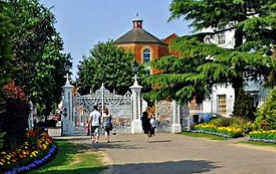 This is…….Question 2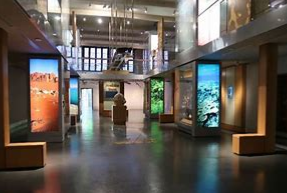 This is…….Question 3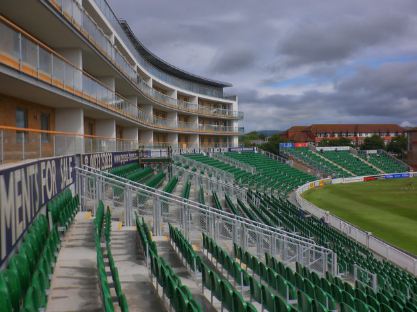 This is…….Question 4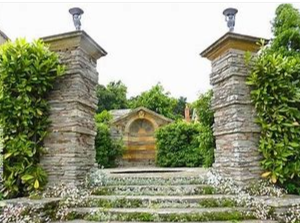 This is…….Question 5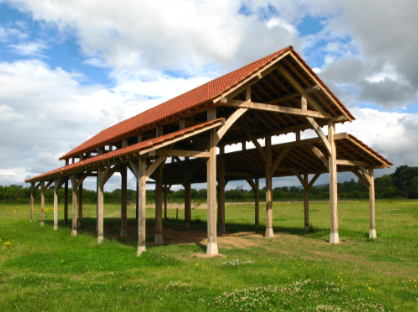 This is…….Question 6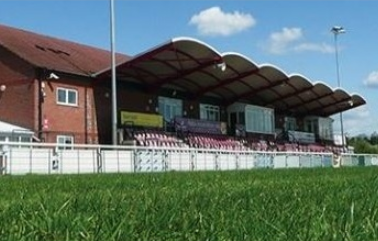 This is…….Question 7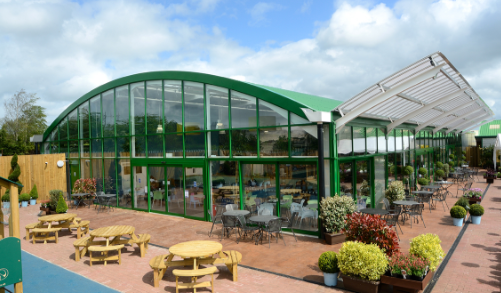 This is…….Question 8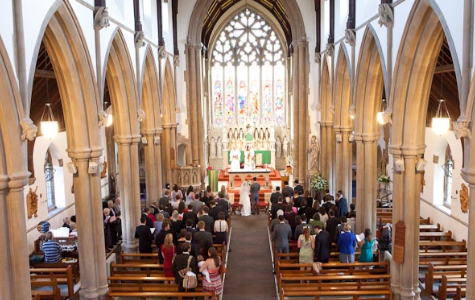 This is…….Question 9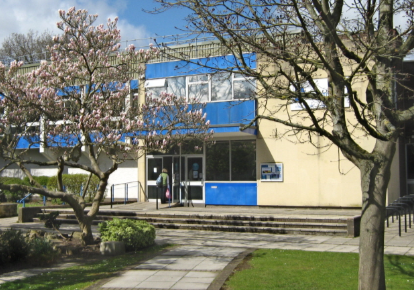 This is…….Question 10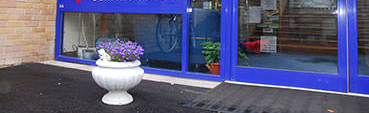 This is…….